Código do Aviso: LISBOA2030-2024-15Designação do Aviso: Infraestruturas e equipamentos científicosOperações Individuais e em CopromoçãoFormulário de candidatura(V.1- Elaborado com base na informação disponível a 07/05/2024)1. IDENTIFICAÇÃOOperaçãoPor favor, adicione as informações de identificação da operação neste bloco1.1 Nome da Operação (português) - Indique o nome da operação de forma clara, concisa e objetiva. Este campo aceita um máximo de 250 caracteres.1.2 Nome da Operação (inglês) - Tradução para inglês do nome da operação. Este campo aceita um máximo de 250 caracteres.1.3 Acrónimo - Neste campo deve atribuir um acrónimo à operação. Este campo é obrigatório e aceita um máximo de 20 caracteres. É definido pelo beneficiário para agilizar a sua organização interna e pode ser, por exemplo, a concatenação de palavras, silabas ou um código interno. Não substitui o código universal, atribuído no momento de submissão da operação, e que a identifica univocamente.1.4 Palavras-chave Ciência (português) - Insira as palavras-chave ciência (português) (máx 250 caracteres)1.5 Palavras-chave Ciência (inglês) - Insira as palavras-chave ciência (inglês) (máx 250 caracteres)1.6 Tipologia de Intervenção - Tendo em conta a informação que decorre do aviso, selecione a tipologia de intervenção associada à operação. A única opção é “Investigação científica e tecnológica”.Infraestruturas de ciência e tecnologia1.7 Tipologia de Operação – Tendo em conta a informação que decorre do aviso, selecione a tipologia de operação associada à operação. A única opção é “Investigação científica e desenvolvimento tecnológico (IC&DT)”Infraeestruturas científicas2. ENTIDADESBeneficiáriosBeneficiários da candidatura, por favor, adicione os beneficiários à candidatura e defina qual a entidade principal da mesma. Os projetos podem ser “Individuais” (com uma única instituição) ou em “Copromoção” (com outras entidades parceiras).Para cada novo beneficiário deve inserir o NIF e validar (em botão). A entidade deve estar registada no Balcão dos Fundos com o estado ativo. Selecione da lista a Unidade Organizacional (se aplicável). O Escalão Dimensional é preenchido automaticamente.A “Entidade Principal” (líder) é automaticamente aquela a que o IR está associado no Balcão dos Fundos. As restantes serão “Participantes”. Não deve alterar a entidade Principal, sob pena de perder automaticamente o acesso à edição da candidatura.2.1 (Exemplo NIF IST e IST-ID)* preenchido automaticamenteContactos de CandidaturaContactos de Candidatura, por favor, adicione todos os contactos de candidatura neste bloco. Permite a identificação de múltiplos contactos. Aconselhamos o preenchimento de um contacto por cada entidade beneficiária.Selecione da lista o cargo, ou equivalente, da pessoa de contacto na entidade beneficiária. Selecione da lista a função, ou equivalente, da pessoa de contacto na operação (Responsável Financeiro, Responsável de operação e Consultoria Técnica).Devem ser adicionados os contactos do responsável pela candidatura, uma vez que os dados institucionais já se encontram previamente associados.2.23. CARACTERIZAÇÃODescriçãoPor favor, adicione os campos de descrição da candidatura3.1 Descrição - Descreva com detalhe as características da operação. Este campo aceita um máximo de 7000 caracteres.3.2 Objetivos - Descreva com detalhe os objetivos da operação. Este campo aceita um máximo de 3500 caracteres.3.3 Resumo em português - Para efeitos de divulgação, defina de forma sintética a operação. Este campo aceita um máximo de 450 caracteres.3.4 Resumo em inglês - Para efeitos de divulgação, defina de forma sintética a operação em inglês. Este campo aceita um máximo de 450 caracteres.ContextoPor favor adicione os campos de contexto da candidatura3.5 Diagnóstico da necessidade/Estado de Arte - Descreva de forma detalhada o diagnóstico atual ou estado da arte da operação. Este campo aceita um máximo de 3500 caracteres.3.6 Estado atual dos trabalhos - Caracterize e descreva o estado atual dos trabalhos no contexto da operação. Este campo aceita um máximo de 3500 caracteres.AcompanhamentoPor favor adicione os campos de contexto da candidatura3.7 Tem plano de comunicação? – Sim ou Não.3.8 Plano de Comunicação - Descreva o plano de comunicação da operação. Este campo aceita um máximo de 3500 caracteres.Cronograma da OperaçãoPor favor, adicione os campos de cronograma da operação da candidatura. A duração máxima dos projetos é de 36 meses.3.9 Data de Início - Selecione a data de início da operação.3.10 Data de Conclusão - Selecione a data de conclusão da operação.3.11 Duração (meses) –Preenchimento automático. Cálculo efetuado a partir do nº de dias entre as duas datas a dividir por 30. Tendo em conta os 30 dias mensais, a seleção de 3 anos completos dará um total de 36,5 meses.4. ENQUADRAMENTOAtividade económica da operaçãoAtividade económica da operação (do projeto), por favor adicione todas as atividades económicas da operação incluindo a % de afetação da mesma. O somatório de todos os CAE's deverá atingir os 100%4.1Deve ser indicada a CAE correspondente à classificação da atividade económica onde se insere a operação e não a CAE das instituições.A lista das CAE’s pode ser consultada em: CAE_1.pmd (ine.pt)Operações relacionadasOperações relacionadas, por favor adicione neste bloco todas as operações (período PT2020 e PT2030) relacionadas com a candidatura.4.25. CRITÉRIOS DE SELEÇÃOCritérios de seleçãoCritérios de seleção, por favor, preencha a informação solicitada para cada critério de seleção. Indicar o valor e a respetiva fundamentação.5.1 A.1. - ADEQUAÇÃO À ESTRATÉGIA - Alinhamento às prioridades definidas na RIS3 Regional | Neste subcritério avalia-se o grau de alinhamento/pertinência da operação nomeadamente em relação aos domínios definidos na Estratégia Regional de Especialização Inteligente de Lisboa (Domínios de Especialização).5.1.1 Valor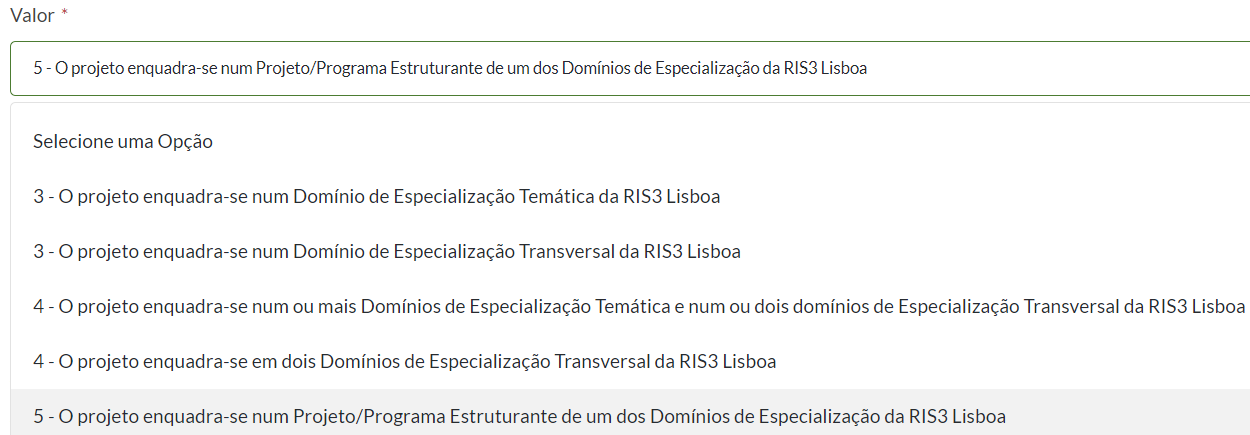 5.1.2 Fundamentação5.2 A.2. - ADEQUAÇÃO À ESTRATÉGIA - Adequação da operação aos objetivos e indicadores do Programa | Neste subcritério é aferido o contributo da operação para os indicadores de realização e resultado do Programa, definidos no Aviso para apresentação de candidaturas, para os quais foi definida uma meta.5.2.1 Valor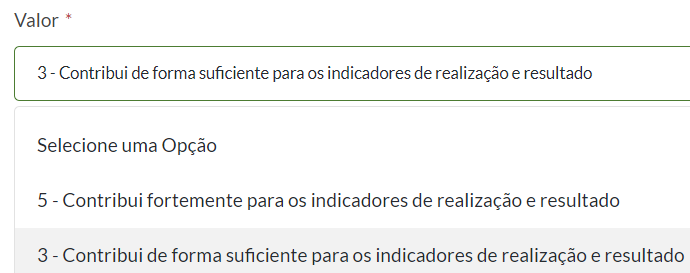 5.2.2 Fundamentação5.3 B.1. - QUALIDADE - Caraterização e qualificação dos recursos humanos afetos à execução do projeto | Neste subcritério são avaliados o mérito da equipa, a sua composição e a sua adequação às atividades do projeto. Na avaliação deste subcritério deverão ser considerados os seguintes tópicos e a respetiva escala de avaliação:• Qualidade do percurso científico e profissional dos proponentes da candidatura, valorizando-se as suas capacidades (excelência científica e tecnológica) para o desenvolvimento do projeto e para a criação e reforço das competências da infraestrutura (reforço da capacitação técnico-científica).5.3.1 Valor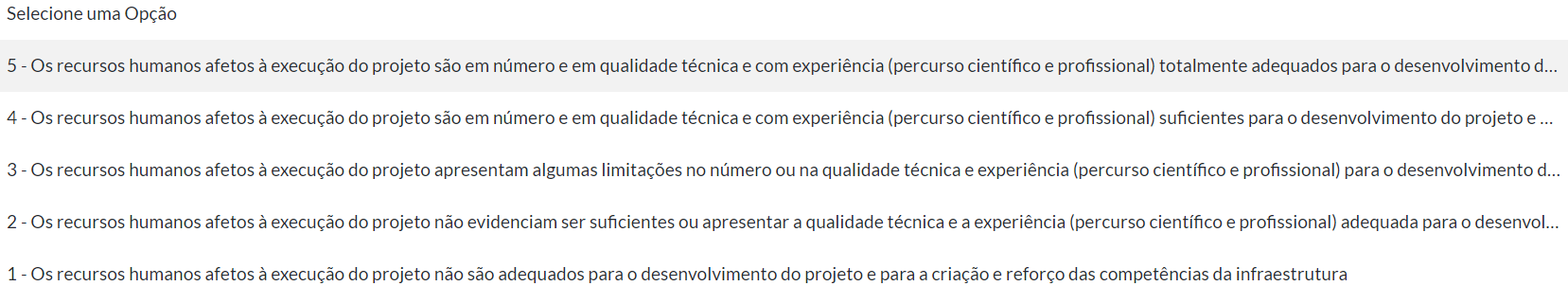 5.3.2 Fundamentação5.4 B.2. - QUALIDADE – Caráter inovador do projeto | Neste subcritério é avaliado o mérito científico e tecnológico do projeto e o seu caráter inovador e de diferenciação, numa perspetiva internacional. Na avaliação deste subcritério deverão ser considerados os seguintes tópicos e a respetiva escala de avaliação: • Relevância fundamentada, identificação clara dos objetivos e originalidade dos mesmos e das áreas científicas cuja atividade poderá ser potenciada pelos investimentos na infraestrutura em causa, à luz do estado de arte em determinada área científica e respetivo carácter inovador.• Contributo da infraestrutura para uma investigação de ponta e inovadora por parte dos investigadores que a ela irão recorrer, tendo em conta a proposta de serviços incluídos na infraestrutura. • Contributo em termos de grau de inovação face à realidade intervencionada e ao nível da qualidade em termos de potenciais benefícios para a internacionalização das áreas científicas em causa, potenciais benefícios para a formação de investigadores em técnicas de ponta.5.4.1 Valor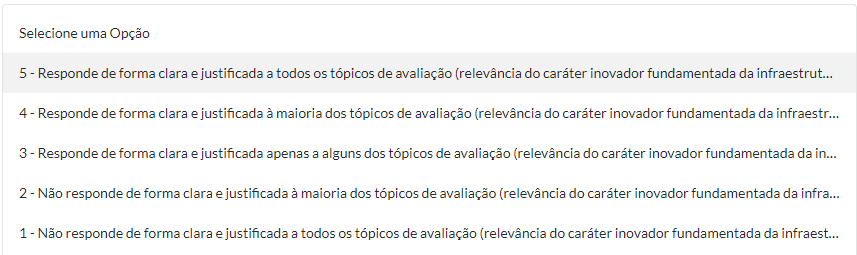 5.4.2 Fundamentação5.5 C.1. - CAPACIDADE DE EXECUÇÃO - Adequação dos recursos humanos, materiais e tecnológicos às ações propostas - Neste subcritério é avaliada a exequibilidade do plano de trabalhos, metodologia e a adequação dos recursos humanos, materiais e tecnológicos. Na avaliação deste subcritério deverão ser considerados os seguintes tópicos e a respetiva escala de avaliação: • Qualificações e dedicação da equipa para executar adequadamente o projeto considerando a sua dimensão e especificidades técnicas, bem como a disponibilidade/grau de comprometimento dos seus membros (e de outras entidades, quando aplicável) tendo em conta a qualificação dos recursos humanos face aos desafios do projeto, em particular ao nível de gestão; • Exequibilidade do projeto proposto considerando o enquadramento teórico, a metodologia e o plano de trabalhos; • Adequação do projeto face aos objetivos e resultados esperados (duração, equipamento, recursos institucionais e de gestão); • Se aplicável, análise dos riscos associados às diferentes fases do projeto, com especial foco na identificação dos pontos críticos e no respetivo plano de contingência.5.5.1 Valor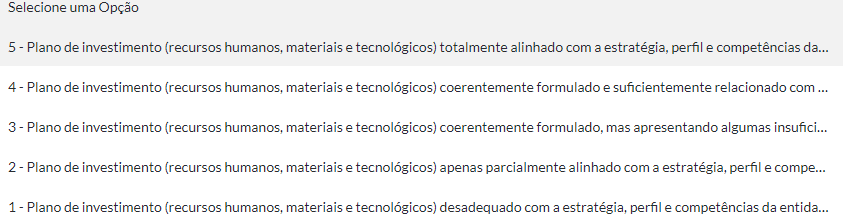 5.5.2 Fundamentação5.6 D.1. - IMPACTO - Impacto económico e sociocultural - Neste critério são aferidos o potencial de impacto do projeto para a criação de riqueza e os seus contributos para a ciência e sociedade. Na avaliação deste subcritério deverão ser considerados os seguintes tópicos e a respetiva escala de avaliação: • São identificados os efeitos de arrastamento e geração de externalidades positivas (impactos) para a economia e sociedade, incluindo o avanço do conhecimento para essas dimensões.5.6.1 Valor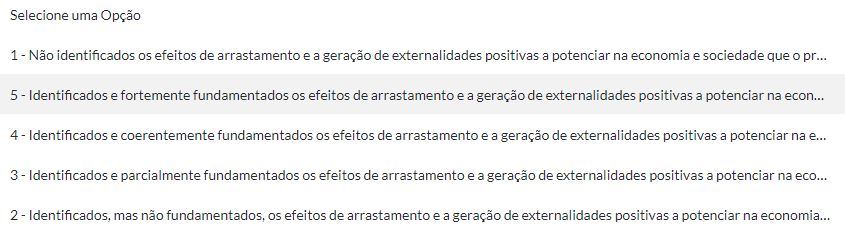 5.6.2 Fundamentação5.7 D.2. - IMPACTO - Efeito de demonstração, disseminação e valorização dos resultados - Neste subcritério avalia-se o potencial dos resultados da investigação tecnocientífica, incluindo o seu impacto para os resultados do projeto, tendo em conta a estratégia de divulgação, demonstração e valorização de resultados. Na avaliação deste subcritério deverão ser considerados os seguintes tópicos e a respetiva escala de avaliação: • São identificadas as medidas de valorização, comunicação e disseminação dos resultados nas diferentes etapas do projeto e é devidamente fundamentada a sua adequação de modo a maximizar o seu impacto; • São Identificados os grupos-alvo das ações (utilizadores finais, potenciais investidores, comunidade científica, público em geral, etc.) de disseminação e comunicação de resultados.5.7.1 Valor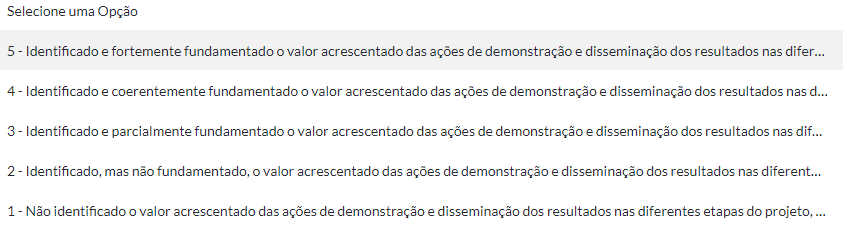 5.7.2 Fundamentação6. LOCALIZAÇÃOLocalizaçãoLocalização, por favor, adicione todas localizações da operação, começando por registar, para cada uma, o concelho, e se aplicável a freguesia. Escolha apenas os Polos IST (quando aplicável) que estarão envolvidos na execução do financiamento. Caso haja envolvimento de vários Polos, deve selecionar todos os envolvidos.6.1 (exemplo de localizações do IST e IST-ID)7. ENQUADRAMENTO RIS 3Estratégia Regional de Especialização InteligenteConsultar  https://www.ccdr-lvt.pt/wp-content/uploads/2023/03/RIS3_Lisboa_2030_v1_4.pdf.pdf7.17.2 Fundamentação do enquadramento EREI - máx 3 500 caracteres8. ATIVIDADESIdentificação de atividadesIdentificação de atividades. Por favor, adicione todas as atividades da candidatura neste bloco. A candidatura deverá conter pelo menos uma atividade8.1*Escolher uma: Investigação Fundamental, Desenvolvimento Experimental, Investigação Industrial, Divulgação e Promoção, Gestão de Projeto, Não aplicável. 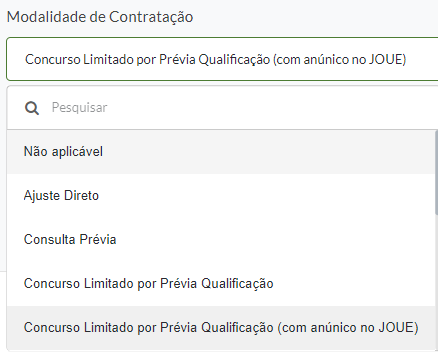 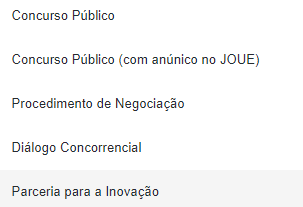 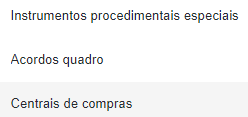 A modalidade de contratação deve ser selecionada de acordo com o montante a contratar, segundo os limites do Código dos Contratos Públicos.9. CANDIDATURA|CUSTOSQuadro Financeiro9.1 Quadro Financeiro - Plano Financeiro, por favor, comece por registar os investimentos que pretende fazer.EDITAR FOLHA DE CÁLCULO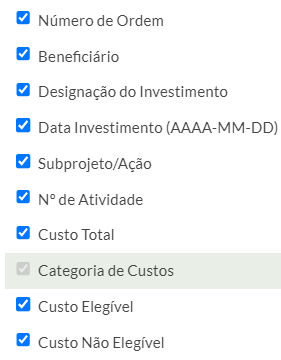 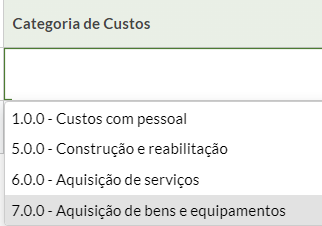 9.2. Procedimentos Aquisitivos Fundamentação dos processos aquisitivos de bens e serviços em condições de mercado, a entidades não relacionadas com o adquirente - máx 500 caracteres.10. CANDIDATURA|FINANCIAMENTO 10.1 – Financiamento Privado - Se tem Fontes de Financiamento Privado, por favor, preencha esta informaçãoEDITAR FINANCIAMENTOS PRIVADOS – preencher o mapa que aparece. 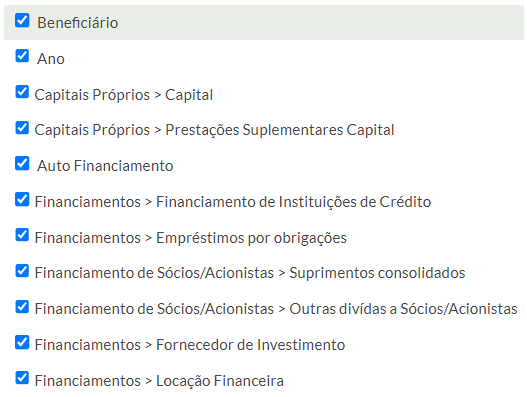 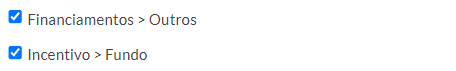 10.2- Operações com Orçamento Regional – se tem Operações com Orçamento regional, por favor, preencha esta informação10.2.1 – Código Orçamento de Investimento (máx 50 caracteres)10.2.2 - Designação do Projeto em Orçamento de Investimento (máx 250 caracteres)11. CANDIDATURA|INDICADORES11.1 – Indicadores de realização - Por favor, adicione a informação dos indicadores de realização indicados no aviso.11.2 – Indicadores de resultados - Por favor, adicione a informação dos indicadores de resultado indicados no aviso.A data da meta deve corresponder à data de conclusão do projeto.12. CANDIDATURA|DOCUMENTOS12.1 - Documentos Obrigatórios - Documentos obrigatórios, por favor, adicione os seguintes documentos obrigatórios na operação12.1.1 – Memória Descritiva12.1.2 – Outros documentos12.1.3 – Documentos Justificativos12.1.4 – Orçamentos12.1.5 – Nota Justificativa12.1.6 – comprovativo da Inscrição da Operação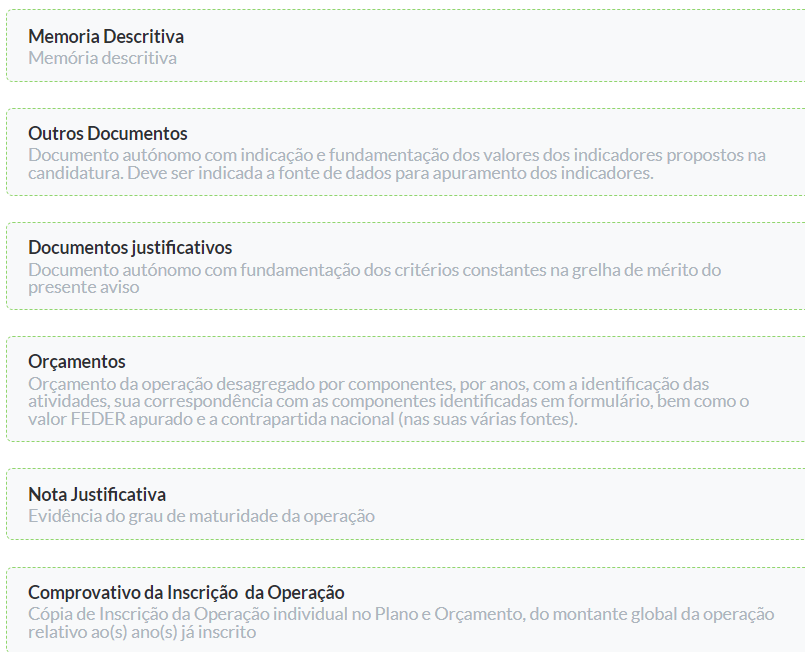 12.2 – Documentos Não Obrigatórios - Documentos não obrigatórios, por favor, caso aplicável adicione os seguintes documentos na operação12.2.1 – Declaração da Afectação12.2.2 – Informação empresarial simplificada (IES)12.2.3 – Protocolos12.2.4 – Outros documentos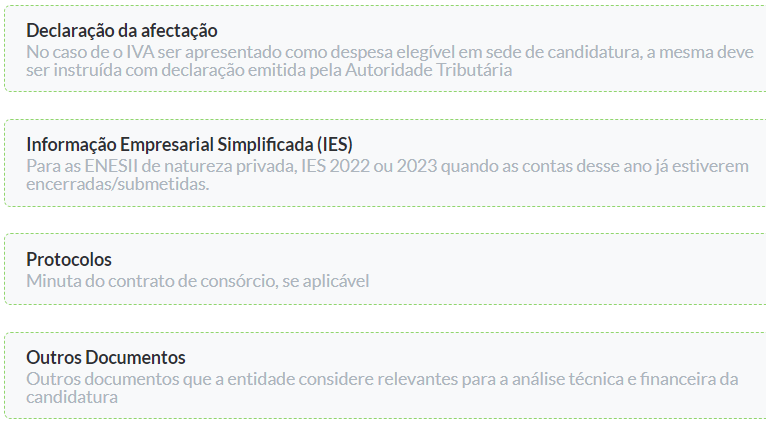 NIF do beneficiárioDenominação *Unidade Organizacional*Escalão Dimensional*Entidade Principal*501507930INSTITUTO SUPERIOR TÉCNICO(Não preencher)(Não preencher)(Não preencher)509830072IST-ID, ASSOCIAÇÃO DO INSTITUTO SUPERIOR TÉCNICO PARA A INVESTIGAÇÃO E O DESENVOLVIMENTO(Não preencher)(Não preencher)(Não preencher)NomeNIFCargoFunçãoe-mailTelefoneCódigo (lista drop-down)% Afetação à OperaçãoPeríodoCódigo da operação/pedido de auxílioTipoEstado da operaçãoMoradaCódigo PostalNUTS IINUTS IIIConcelhoFreguesiaDescrição da localizaçãoAv. Rovisco Pais1049-001 LisboaÁrea Metropolitana de LisboaÁrea Metropolitana de LisboaLisboaAreeiroIST-AlamedaAv. Prof. Doutor Cavaco Silva2744-016 Porto SalvoÁrea Metropolitana de LisboaÁrea Metropolitana de LisboaOeirasPorto SalvoIST-TagusEstrada Nacional 10 (ao Km 139,7)2695-066 Bobadela LRSÁrea Metropolitana de LisboaÁrea Metropolitana de LisboaLouresBobadelaIST-CTNAv. António José de Almeida, n.º 121000-043 LisboaÁrea Metropolitana de LisboaÁrea Metropolitana de LisboaLisboaAreeiroIST-IDDomínio de Especialização Temática ou TransversalEixo EstratégicoPrograma EstruturanteNº atividadeDesignação da Atividade (máx 250 carac.)Classificação de maturidade*Modalidade de contrataçãoData de inícioData de Conclusão123…IndicadorValor da metaData da metaGrau de concretização das atividades previstas no projeto%Investigadores que trabalham em instalações de investigação apoiadas(ETI anual)IndicadorValor da metaData da metaEmpregos de investigação criados nas entidades apoiadas(ETI anual)